Publicado en  el 29/11/2016 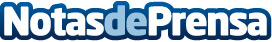 El desarrollo del complejo hospitalario Universitario de Cáceres será una realidad en el nuevo hospitalEl consejero de Sanidad y Políticas Sociales, José María Vergeles, ha dicho hoy que el desarrollo del Complejo Hospitalario Universitario de Cáceres, "convertido ya en excelente en su actual ubicación", será "una realidad" en el nuevo hospital, cuya construcción "va a buen ritmo"Datos de contacto:Nota de prensa publicada en: https://www.notasdeprensa.es/el-desarrollo-del-complejo-hospitalario Categorias: Extremadura http://www.notasdeprensa.es